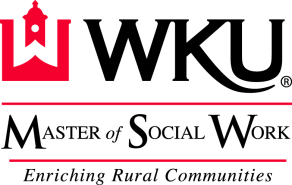 MSW Full-Time Advanced Standing Program – 33 Credit Hours – 1-Year Curriculum* Only students who have graduated within the last seven years from a CSWE-accredited BSW program with a 3.00 or higher GPA based on the last 60 hours of coursework may apply for this program.Year 1 – Fall SemesterCourse 	Number	Name								Credit SWRK		610		Social Work Administration and Supervision		     3SWRK		612		Social Work in Diverse Rural Areas		                             3SWRK		620		Advanced Psycho-Social Approaches for Rural Practice	     3SWRK		623		Social Work Clinical Assessment and Intervention	                 3SWRK		660		Advanced Generalist Field Practicum I		                 3Year 1 – Winter TermCourse	Number	Name								Credit Elective 1					       		     3Year 1 – Spring SemesterCourse	Number	Name								Credit SWRK		622		Integrated Social Work Practice with Families		     3SWRK		630		Rural Social Welfare Policy					     3SWRK 	640		Applied Social Work Research				     3                       				Elective 2					       		     3SWRK		661		Advanced Generalist Field Practicum II			     3    					Practice Readiness Examination         				    Year 1 –Summer Term(if no elective was taken during Winter Term)Course	Number	Name								Credit Elective 1					       		     3